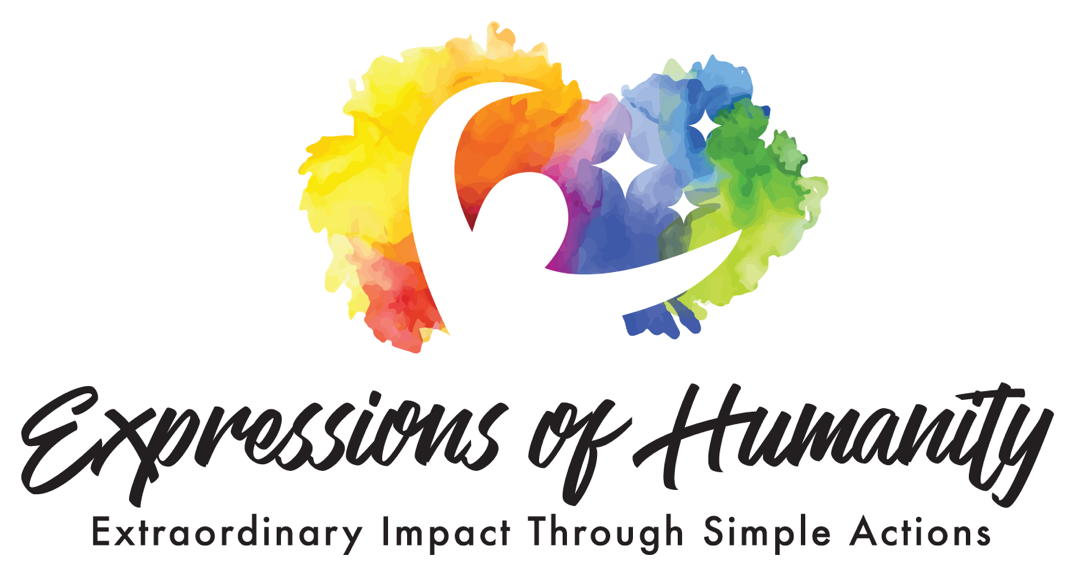 EXPRESSIONS OF HUMANITY FOUNDATION GRANT APPLICATION FORM
FOR COMPLETION BY INDIVIDUALS OR ORGANIZATIONSPlease complete the checklist below relevant to your grant application to ensure that you have provided all necessary information in support of your project to be considered by the Trustees of Expressions of Humanity Foundation.For clarification or help to understand any requirements listed in this application, please email info@expresshumanity.org .  Please put in the subject line: Help with Grant Application - Project Name.Please ensure that this grant application is emailed to: Info@expresshumanity.org.  Please put in the subject heading: Grant Application – Project Name. Please zip files so that it may be received in one email. Name of Grant Applicant: First                                 LastPlease describe in the space below a clear summary of the purpose of your project or proposed work with the expected outcomes: Please describe in the space below a clear summary of the purpose of your project or proposed work with the expected outcomes: CHECKLIST FOR GRANT APPLICATIONS FROM ORGANIZATIONSCHECKLIST FOR GRANT APPLICATIONS FROM ORGANIZATIONSCHECKLIST FOR GRANT APPLICATIONS FROM ORGANIZATIONSWhat is the name and address of your organization and documented confirmation that it is resident in the U.S. for tax purposes. Document attached?Yes     NoDocument attached?Yes     NoPlease provide full details of your project and expected outcomes: Description attached? Yes     NoDescription attached? Yes     NoPlease provide a description of how your project will be managed. Description attached? Yes     NoDescription attached? Yes     NoPlease provide names of the key people who will be involved in managing the project.  Please include roles and responsibilities.List attached?Yes     NoList attached?Yes     NoPlease make an assessment of risks to the likely success of the project and how they will be mitigated. Risk assessment attached?Yes     NoRisk assessment attached?Yes     NoWhat is the amount of funding being sought from Expressions of Humanity Foundation? Amount $      (single payment) or
Amount per annum $     for   months or   years (payment over period of months or years) Please note that the Expressions of Humanity Foundation would not normally consider a grant payment period of more than 2 years.Amount $      (single payment) or
Amount per annum $     for   months or   years (payment over period of months or years) Please note that the Expressions of Humanity Foundation would not normally consider a grant payment period of more than 2 years.Details of funding already obtained or being sought from other organizations amount. (please detail if this is a one-time payment or over a period of months or years)Details of funding already obtained or being sought from other organizations amount. (please detail if this is a one-time payment or over a period of months or years)Details of funding already obtained or being sought from other organizations amount. (please detail if this is a one-time payment or over a period of months or years)Amount $      Source(s)      Amount $      Source(s)      Amount $      Source(s)      Amount $      Source(s)      ____________________Amount $      Source(s)      ____________________Amount $      Source(s)      ____________________ Please include the budget and business plan for your project showing the expected costs over its lifetime.Plan Attached? Yes     NoPlan Attached? Yes     NoPlease include financial information about your organization (i.e. most recent set of account(s) amount(s) of unrestricted cash available) $     Accounts Attached? Yes     NoAccounts Attached? Yes     NoYour assessment of how the benefits of the project support the education or humanitarian objectives of Expressions of Humanity Foundation. Fits objectives?Yes     No.     Assessment Attached?     Yes     NoPlease document how the educational or humanitarian objectives will be presented as proof to Expressions of Humanity Foundation.  All documentation, media, presentations must be presented as a part of the project planning and delivered to and accepted by Expressions of Humanity as a condition of funding.Document Attached?Yes     NoDocument Attached?Yes     NoCHECKLIST FOR GRANT APPLICATIONS FROM INDIVIDUALSCHECKLIST FOR GRANT APPLICATIONS FROM INDIVIDUALSCHECKLIST FOR GRANT APPLICATIONS FROM INDIVIDUALSPlease include your name, address and confirmation that you are a resident of the U.S. for tax purposes. Document Attached? Yes     NoDocument Attached? Yes     NoPlease provide full description details of the nature of your application and expected outcomes. Document Attached? Yes     NoDocument Attached? Yes     NoPlease describe the reasons and rationale for the work you are planning to undertake for which you are seeking funding.Description Attached?  Yes     NoDescription Attached?  Yes     NoIs this an extension of work, an existing course or period of study? Please attach a summary of your previous results.Description Provided? Yes     NoDescription Provided? Yes     NoWhat is the amount of funding being sought from Expressions of Humanity Foundation? Amount $      (single payment) or
Amount per annum $      for   months or   years (payment over period of months/years) Please note that the Expressions of Humanity Foundation would not normally consider a grant payment period of more than 2 yearsAmount $      (single payment) or
Amount per annum $      for   months or   years (payment over period of months/years) Please note that the Expressions of Humanity Foundation would not normally consider a grant payment period of more than 2 yearsPlease list details of funding already obtained or being sought from other organizations, including the amount of any personal contribution you are making.Please list details of funding already obtained or being sought from other organizations, including the amount of any personal contribution you are making.Please list details of funding already obtained or being sought from other organizations, including the amount of any personal contribution you are making.Amount$      Source(s)      Amount$      Source(s)      Amount$      Source(s)      Amount$      Source(s)      ____________________Amount$      Source(s)      ____________________Amount$      Source(s)      ____________________Please detail the plan or description of how you will manage the work to get to your results.Detailed Plan Attached?  Yes     NoDetailed Plan Attached?  Yes     NoHow does the work or course you are planning to undertake support objectives of education to the public or humanitarian work?Description Attached? Yes     NoDescription Attached? Yes     NoPlease provide a letter of support for your application from a non-related family member in support of your project.Document Attached? Yes     NoDocument Attached? Yes     NoPlease document how the educational or humanitarian objectives will be presented as proof to Expressions of Humanity Foundation.  All documentation, media, presentations must be presented as a part of the project planning and delivered to and accepted by Expressions of Humanity as a condition of funding.Document attached? Yes     NoDocument attached? Yes     NoPlease ensure that this grant application is emailed to: info@expresshumanity.org.  Please put in the subject heading: Grant Application. Please ensure that this grant application is emailed to: info@expresshumanity.org.  Please put in the subject heading: Grant Application. Please ensure that this grant application is emailed to: info@expresshumanity.org.  Please put in the subject heading: Grant Application. 